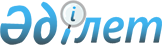 О внесении изменений и дополнений в приказ Министра по чрезвычайным ситуациям Республики Казахстан от 30 октября 2020 года № 16 "Об утверждении положений о ведомствах и территориальных подразделениях Министерства по чрезвычайным ситуациям Республики Казахстан"Приказ Министра по чрезвычайным ситуациям Республики Казахстан от 9 августа 2021 года № 383
      ПРИКАЗЫВАЮ:
      1. Внести в приказ Министра по чрезвычайным ситуациям Республики Казахстан от 30 октября 2020 года № 16 "Об утверждении положений о ведомствах и территориальных подразделениях Министерства по чрезвычайным ситуациям Республики Казахстан" следующие изменения и дополнения:
      в приложении 1 к указанному приказу:
      главу 6 исключить;
      в приложении 2 к указанному приказу:
      пункт 13 дополнить подпунктом 4) следующего содержания:
      "4) осуществление дознания в пределах компетенции, установленной уголовно-процессуальным законодательством для органов государственной противопожарной службы.";
      пункт 14 дополнить подпунктами 46), 47), 48), 49), 50), 51), 52), 53), 54), 55), 56) и 57) следующего содержания:
      "46) производство досудебных расследований в пределах компетенции, установленной уголовно-процессуальным законодательством для органов государственной противопожарной службы;
      47) исполнение определений судов, постановлений судей, письменных поручений прокуроров при производстве следственных и иных, предусмотренных законом, процессуальных действий;
      48) проведение анализа результатов деятельности по дознанию дел о пожарах;
      49) внесение предложений в разработанные проекты нормативных правовых актов, регламентирующих деятельность дознания в переделах компетенции;
      50) взаимодействие со службами правоохранительных и специальных органов и другими организациями;
      51) изучение обоснованности приостановления и прекращения уголовных дел;
      52) использование информационно-аналитических систем для раскрытия уголовных правонарушений;
      53) установление и анализ причин и условий, способствующих совершению уголовных правонарушений, принятие мер по их устранению;
      54) направление представлений в компетентные учреждения об устранении причин и условий, способствующих совершению уголовных правонарушений;
      55) осуществление приема граждан, своевременное и полное рассмотрение устных и письменных заявлений, обращений и предложений граждан, должностных лиц, принятие по ним решения;
      56) осуществление контроля за учетно-регистрационной дисциплиной;
      57) осуществление иных действий предусмотренных кодексами, законами Республики Казахстан, актами Президента Республики Казахстан и Правительства Республики Казахстан.";
      дополнить пунктом 14-1 следующего содержания:
      "14-1. Комитет как Орган дознания обладает полномочиями, необходимыми для реализации его основных задач и функций, в соответствии с законодательными актами, актами Президента Республики Казахстан, иными нормативными правовыми актами Республики Казахстан.";
      в пункте 15:
      подпункт 3) исключить;
      дополнить подпунктами 5-1), 5-2), 5-3), 5-4), 5-5), 5-6), 5-7), 5-8), 5-9), 5-10), 5-11), 5-12), 5-13), 5-14), 5-15), 5-16), 5-17) и 5-18) следующего содержания:
      "5-1) при раскрытии и расследовании уголовных правонарушений давать обязательные для исполнения поручения другим органам, организациям и должностным лицам;
      5-2) по находящимся в производстве материалам и уголовным делам вызывать граждан, должностных лиц, представителей юридических лиц, получать от них объяснения, документы, их копии, производить допросы, а также в установленном порядке подвергать приводу лиц, уклоняющихся от явки без уважительной причины;
      5-3) использовать специализированные учеты, информационные системы, обеспечивающие решение задач по досудебному производству;
      5-4) ограничивать или временно запрещать доступ граждан на отдельные участки и территории, обязывать их не покидать определенное место при проведении оперативно-розыскных мероприятий и следственных действий;
      5-5) беспрепятственно и безвозмездно с соблюдением установленных законодательными актами Республики Казахстан требований к разглашению сведений, составляющих коммерческую, банковскую или иную охраняемую законом тайну, получать по возбужденным уголовным делам информацию и материалы от государственных органов и организаций, независимо от форм собственности, в том числе от специальных органов, осуществляющих дознание и следствие, в целях предупреждения и раскрытия уголовных правонарушений;
      5-6) давать обязательные для исполнения представления юридическим и физическим лицам по устранению причин и условий, способствующих совершению уголовных правонарушений;
      5-7) вносить предложения по стажировке и повышению квалификации (переквалификации) дознавателей, а также по улучшению материально-технического обеспечения;
      5-8) вносить предложения по разработке, совершенствованию и реализации нормативных правовых актов по вопросам осуществления досудебного производства по уголовным делам;
      5-9) участвовать в совещаниях, семинарах, конференциях по вопросам, входящим в компетенцию;
      5-10) запрашивать и получать документы, справки, расчеты и другие сведения, необходимые для выполнения возложенных функций;
      5-11) запрашивать отчеты, статистические данные, сведения;
      5-12) защищать права и свободы человека и гражданина;
      5-13) принимать, регистрировать и рассматривать заявления или сообщения о любом совершенном или готовящемся уголовном правонарушении, а также представлять заявителю полную и достоверную информацию о результатах рассмотрения заявления в установленные законодательством сроки;
      5-14) осуществлять досудебное производство по уголовным делам в пределах компетенции установленной уголовно-процессуальным законодательством для органов государственной противопожарной службы;
      5-15) обеспечивать предусмотренную законом тайну при производстве дознания, принимать предусмотренные законодательством меры по охране жизни, здоровья, чести, достоинства и имущества участников уголовного процесса и иных лиц;
      5-16) исполнять постановления судей, письменные поручения прокурора при производстве розыскных, следственных и иных предусмотренных законом процессуальных действий;
      5-17) осуществлять выезд дознавателей на места происшествий, для проведения проверок ведения досудебного производства и контроля за учетно-регистрационной дисциплиной;
      5-18) составлять и представлять документы учета уголовных правонарушений, лиц, их совершивших, уголовных дел и отчеты о результатах работы дознавателей;";
      в приложении 5 к указанному приказу:
      пункт 14 дополнить подпунктами 53-1), 53-2) и 53-3) следующего содержания:
      "53-1) исполняет судебные акты, требования судей, постановления, предписания и требования прокурора, письменные поручения дознавателя в ходе досудебного производства по уголовным делам;
      53-2) в пределах своей компетенции организует и осуществляет предупреждение и раскрытие уголовных правонарушений отнесенных к компетенции органов государственной противопожарной службы;
      53-3) осуществляет досудебное расследование по уголовным правонарушениям, отнесенным к компетенции органов государственной противопожарной службы;";
      в приложении 6 к указанному приказу:
      пункт 14 дополнить подпунктами 53-1), 53-2) и 53-3) следующего содержания:
      "53-1) исполняет судебные акты, требования судей, постановления, предписания и требования прокурора, письменные поручения дознавателя в ходе досудебного производства по уголовным делам;
      53-2) в пределах своей компетенции организует и осуществляет предупреждение и раскрытие уголовных правонарушений отнесенных к компетенции органов государственной противопожарной службы;
      53-3) осуществляет досудебное расследование по уголовным правонарушениям, отнесенным к компетенции органов государственной противопожарной службы;";
      в приложении 7 к указанному приказу:
      пункт 14 дополнить подпунктами 53-1), 53-2) и 53-3) следующего содержания:
      "53-1) исполняет судебные акты, требования судей, постановления, предписания и требования прокурора, письменные поручения дознавателя в ходе досудебного производства по уголовным делам;
      53-2) в пределах своей компетенции организует и осуществляет предупреждение и раскрытие уголовных правонарушений отнесенных к компетенции органов государственной противопожарной службы;
      53-3) осуществляет досудебное расследование по уголовным правонарушениям, отнесенным к компетенции органов государственной противопожарной службы;";
      в приложении 8 к указанному приказу:
      пункт 14 дополнить подпунктами 53-1), 53-2) и 53-3) следующего содержания:
      "53-1) исполняет судебные акты, требования судей, постановления, предписания и требования прокурора, письменные поручения дознавателя в ходе досудебного производства по уголовным делам;
      53-2) в пределах своей компетенции организует и осуществляет предупреждение и раскрытие уголовных правонарушений отнесенных к компетенции органов государственной противопожарной службы;
      53-3) осуществляет досудебное расследование по уголовным правонарушениям, отнесенным к компетенции органов государственной противопожарной службы;";
      в приложении 9 к указанному приказу:
      пункт 14 дополнить подпунктами 53-1), 53-2) и 53-3) следующего содержания:
      "53-1) исполняет судебные акты, требования судей, постановления, предписания и требования прокурора, письменные поручения дознавателя в ходе досудебного производства по уголовным делам;
      53-2) в пределах своей компетенции организует и осуществляет предупреждение и раскрытие уголовных правонарушений отнесенных к компетенции органов государственной противопожарной службы;
      53-3) осуществляет досудебное расследование по уголовным правонарушениям, отнесенным к компетенции органов государственной противопожарной службы;";
      в приложении 10 к указанному приказу:
      пункт 14 дополнить подпунктами 53-1), 53-2) и 53-3) следующего содержания:
      "53-1) исполняет судебные акты, требования судей, постановления, предписания и требования прокурора, письменные поручения дознавателя в ходе досудебного производства по уголовным делам;
      53-2) в пределах своей компетенции организует и осуществляет предупреждение и раскрытие уголовных правонарушений отнесенных к компетенции органов государственной противопожарной службы;
      53-3) осуществляет досудебное расследование по уголовным правонарушениям, отнесенным к компетенции органов государственной противопожарной службы;";
      в приложении 11 к указанному приказу:
      пункт 14 дополнить подпунктами 53-1), 53-2) и 53-3) следующего содержания:
      "53-1) исполняет судебные акты, требования судей, постановления, предписания и требования прокурора, письменные поручения дознавателя в ходе досудебного производства по уголовным делам;
      53-2) в пределах своей компетенции организует и осуществляет предупреждение и раскрытие уголовных правонарушений отнесенных к компетенции органов государственной противопожарной службы;
      53-3) осуществляет досудебное расследование по уголовным правонарушениям, отнесенным к компетенции органов государственной противопожарной службы;";
      в приложении 12 к указанному приказу:
      пункт 14 дополнить подпунктами 53-1), 53-2) и 53-3) следующего содержания:
      "53-1) исполняет судебные акты, требования судей, постановления, предписания и требования прокурора, письменные поручения дознавателя в ходе досудебного производства по уголовным делам;
      53-2) в пределах своей компетенции организует и осуществляет предупреждение и раскрытие уголовных правонарушений отнесенных к компетенции органов государственной противопожарной службы;
      53-3) осуществляет досудебное расследование по уголовным правонарушениям, отнесенным к компетенции органов государственной противопожарной службы;";
      в приложении 13 к указанному приказу:
      пункт 14 дополнить подпунктами 53-1), 53-2) и 53-3) следующего содержания:
      "53-1) исполняет судебные акты, требования судей, постановления, предписания и требования прокурора, письменные поручения дознавателя в ходе досудебного производства по уголовным делам;
      53-2) в пределах своей компетенции организует и осуществляет предупреждение и раскрытие уголовных правонарушений отнесенных к компетенции органов государственной противопожарной службы;
      53-3) осуществляет досудебное расследование по уголовным правонарушениям, отнесенным к компетенции органов государственной противопожарной службы;";
      в приложении 14 к указанному приказу:
      пункт 14 дополнить подпунктами 53-1), 53-2) и 53-3) следующего содержания:
      "53-1) исполняет судебные акты, требования судей, постановления, предписания и требования прокурора, письменные поручения дознавателя в ходе досудебного производства по уголовным делам;
      53-2) в пределах своей компетенции организует и осуществляет предупреждение и раскрытие уголовных правонарушений отнесенных к компетенции органов государственной противопожарной службы;
      53-3) осуществляет досудебное расследование по уголовным правонарушениям, отнесенным к компетенции органов государственной противопожарной службы;";
      в приложении 15 к указанному приказу:
      пункт 14 дополнить подпунктами 53-1), 53-2) и 53-3) следующего содержания:
      "53-1) исполняет судебные акты, требования судей, постановления, предписания и требования прокурора, письменные поручения дознавателя в ходе досудебного производства по уголовным делам;
      53-2) в пределах своей компетенции организует и осуществляет предупреждение и раскрытие уголовных правонарушений отнесенных к компетенции органов государственной противопожарной службы;
      53-3) осуществляет досудебное расследование по уголовным правонарушениям, отнесенным к компетенции органов государственной противопожарной службы;";
      в приложении 16 к указанному приказу:
      пункт 14 дополнить подпунктами 53-1), 53-2) и 53-3) следующего содержания:
      "53-1) исполняет судебные акты, требования судей, постановления, предписания и требования прокурора, письменные поручения дознавателя в ходе досудебного производства по уголовным делам;
      53-2) в пределах своей компетенции организует и осуществляет предупреждение и раскрытие уголовных правонарушений отнесенных к компетенции органов государственной противопожарной службы;
      53-3) осуществляет досудебное расследование по уголовным правонарушениям, отнесенным к компетенции органов государственной противопожарной службы;";
      в приложении 17 к указанному приказу:
      пункт 14 дополнить подпунктами 53-1), 53-2) и 53-3) следующего содержания:
      "53-1) исполняет судебные акты, требования судей, постановления, предписания и требования прокурора, письменные поручения дознавателя в ходе досудебного производства по уголовным делам;
      53-2) в пределах своей компетенции организует и осуществляет предупреждение и раскрытие уголовных правонарушений отнесенных к компетенции органов государственной противопожарной службы;
      53-3) осуществляет досудебное расследование по уголовным правонарушениям, отнесенным к компетенции органов государственной противопожарной службы;";
      в приложении 18 к указанному приказу:
      пункт 14 дополнить подпунктами 53-1), 53-2) и 53-3) следующего содержания:
      "53-1) исполняет судебные акты, требования судей, постановления, предписания и требования прокурора, письменные поручения дознавателя в ходе досудебного производства по уголовным делам;
      53-2) в пределах своей компетенции организует и осуществляет предупреждение и раскрытие уголовных правонарушений отнесенных к компетенции органов государственной противопожарной службы;
      53-3) осуществляет досудебное расследование по уголовным правонарушениям, отнесенным к компетенции органов государственной противопожарной службы;";
      в приложении 19 к указанному приказу:
      пункт 14 дополнить подпунктами 53-1), 53-2) и 53-3) следующего содержания:
      "53-1) исполняет судебные акты, требования судей, постановления, предписания и требования прокурора, письменные поручения дознавателя в ходе досудебного производства по уголовным делам;
      53-2) в пределах своей компетенции организует и осуществляет предупреждение и раскрытие уголовных правонарушений отнесенных к компетенции органов государственной противопожарной службы;
      53-3) осуществляет досудебное расследование по уголовным правонарушениям, отнесенным к компетенции органов государственной противопожарной службы;";
      в приложении 20 к указанному приказу:
      пункт 14 дополнить подпунктами 53-1), 53-2) и 53-3) следующего содержания:
      "53-1) исполняет судебные акты, требования судей, постановления, предписания и требования прокурора, письменные поручения дознавателя в ходе досудебного производства по уголовным делам;
      53-2) в пределах своей компетенции организует и осуществляет предупреждение и раскрытие уголовных правонарушений отнесенных к компетенции органов государственной противопожарной службы;
      53-3) осуществляет досудебное расследование по уголовным правонарушениям, отнесенным к компетенции органов государственной противопожарной службы;";
      в приложении 21 к указанному приказу:
      пункт 14 дополнить подпунктами 53-1), 53-2) и 53-3) следующего содержания:
      "53-1) исполняет судебные акты, требования судей, постановления, предписания и требования прокурора, письменные поручения дознавателя в ходе досудебного производства по уголовным делам;
      53-2) в пределах своей компетенции организует и осуществляет предупреждение и раскрытие уголовных правонарушений отнесенных к компетенции органов государственной противопожарной службы;
      53-3) осуществляет досудебное расследование по уголовным правонарушениям, отнесенным к компетенции органов государственной противопожарной службы;".
      2. Департаменту кадровой политики Министерства по чрезвычайным ситуациям Республики Казахстан обеспечить в установленном законодательством Республики Казахстан порядке:
      1) направление копии настоящего приказа в Республиканское государственное предприятие на праве хозяйственного ведения "Институт законодательства и правовой информации Республики Казахстан" Министерства юстиции Республики Казахстан для включения в Эталонный контрольный банк нормативных правовых актов Республики Казахстан;
      2) размещение настоящего приказа на официальном интернет-ресурсе Министерства по чрезвычайным ситуациям Республики Казахстан.
      3. Председателям Комитета противопожарной службы Министерства по чрезвычайным ситуациям Республики Казахстан, Комитета по гражданской обороне и воинским частям Министерства по чрезвычайным ситуациям Республики Казахстан и начальникам департаментов по чрезвычайным ситуациям областей, городов республиканского значения и столицы Министерства по чрезвычайным ситуациям Республики Казахстан обеспечить в недельный срок со дня подписания настоящего приказа извещение территориальных органов юстиции областей, городов республиканского значения и столицы о внесенных изменениях и дополнениях в учредительные документы.
      4. Контроль за исполнением настоящего приказа возложить на курирующего вице-министра по чрезвычайным ситуациям Республики Казахстан.
      5. Настоящий приказ вводится в действие со дня его подписания.
					© 2012. РГП на ПХВ «Институт законодательства и правовой информации Республики Казахстан» Министерства юстиции Республики Казахстан
				
      Министр по чрезвычайным ситуациям
Республики Казахстан генерал-майор 

Ю. Ильин
